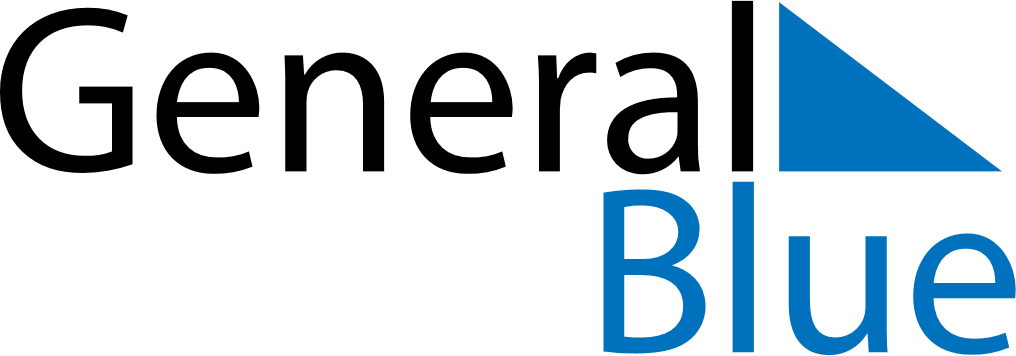 January 2024January 2024January 2024January 2024January 2024January 2024Bennaes, Ostrobothnia, FinlandBennaes, Ostrobothnia, FinlandBennaes, Ostrobothnia, FinlandBennaes, Ostrobothnia, FinlandBennaes, Ostrobothnia, FinlandBennaes, Ostrobothnia, FinlandSunday Monday Tuesday Wednesday Thursday Friday Saturday 1 2 3 4 5 6 Sunrise: 10:13 AM Sunset: 2:50 PM Daylight: 4 hours and 37 minutes. Sunrise: 10:12 AM Sunset: 2:52 PM Daylight: 4 hours and 40 minutes. Sunrise: 10:11 AM Sunset: 2:54 PM Daylight: 4 hours and 43 minutes. Sunrise: 10:10 AM Sunset: 2:56 PM Daylight: 4 hours and 46 minutes. Sunrise: 10:08 AM Sunset: 2:58 PM Daylight: 4 hours and 49 minutes. Sunrise: 10:07 AM Sunset: 3:00 PM Daylight: 4 hours and 53 minutes. 7 8 9 10 11 12 13 Sunrise: 10:06 AM Sunset: 3:03 PM Daylight: 4 hours and 56 minutes. Sunrise: 10:04 AM Sunset: 3:05 PM Daylight: 5 hours and 0 minutes. Sunrise: 10:03 AM Sunset: 3:07 PM Daylight: 5 hours and 4 minutes. Sunrise: 10:01 AM Sunset: 3:10 PM Daylight: 5 hours and 9 minutes. Sunrise: 9:59 AM Sunset: 3:13 PM Daylight: 5 hours and 13 minutes. Sunrise: 9:57 AM Sunset: 3:15 PM Daylight: 5 hours and 17 minutes. Sunrise: 9:55 AM Sunset: 3:18 PM Daylight: 5 hours and 22 minutes. 14 15 16 17 18 19 20 Sunrise: 9:53 AM Sunset: 3:21 PM Daylight: 5 hours and 27 minutes. Sunrise: 9:51 AM Sunset: 3:24 PM Daylight: 5 hours and 32 minutes. Sunrise: 9:49 AM Sunset: 3:26 PM Daylight: 5 hours and 37 minutes. Sunrise: 9:47 AM Sunset: 3:29 PM Daylight: 5 hours and 42 minutes. Sunrise: 9:45 AM Sunset: 3:32 PM Daylight: 5 hours and 47 minutes. Sunrise: 9:42 AM Sunset: 3:35 PM Daylight: 5 hours and 53 minutes. Sunrise: 9:40 AM Sunset: 3:38 PM Daylight: 5 hours and 58 minutes. 21 22 23 24 25 26 27 Sunrise: 9:37 AM Sunset: 3:41 PM Daylight: 6 hours and 4 minutes. Sunrise: 9:35 AM Sunset: 3:44 PM Daylight: 6 hours and 9 minutes. Sunrise: 9:32 AM Sunset: 3:48 PM Daylight: 6 hours and 15 minutes. Sunrise: 9:30 AM Sunset: 3:51 PM Daylight: 6 hours and 21 minutes. Sunrise: 9:27 AM Sunset: 3:54 PM Daylight: 6 hours and 26 minutes. Sunrise: 9:24 AM Sunset: 3:57 PM Daylight: 6 hours and 32 minutes. Sunrise: 9:22 AM Sunset: 4:00 PM Daylight: 6 hours and 38 minutes. 28 29 30 31 Sunrise: 9:19 AM Sunset: 4:03 PM Daylight: 6 hours and 44 minutes. Sunrise: 9:16 AM Sunset: 4:07 PM Daylight: 6 hours and 50 minutes. Sunrise: 9:13 AM Sunset: 4:10 PM Daylight: 6 hours and 56 minutes. Sunrise: 9:10 AM Sunset: 4:13 PM Daylight: 7 hours and 2 minutes. 